	Женева, 4 июля 2012 годаУважаемая госпожа,
уважаемый господин,Имею честь пригласить вас на четвертое собрание "Сотрудничества по стандартам связи для ИТС (Интеллектуальные транспортные системы)", которое состоится во вторник, 21 августа 2012 года, в здании Shiba kouen Denki в Токио, Япония, по любезному приглашению Комитета по технологиям электросвязи (ТТС). Это собрание будет приближено по времени и месту к шестому собранию Оперативной группы по факторам, отвлекающим внимание водителей (22‒22 августа 2012 г.).Назначением "Сотрудничества" является предоставление всемирно признанного форума для создания принятого на международном уровне, согласованного в глобальном масштабе набора стандартов высочайшего качества в области связи для ИТС, которые могут обеспечить на мировом рынке быстрое внедрение полностью функционально совместимых продуктов и услуг, относящихся к связи для ИТС.В собрании в рамках Сотрудничества могут принять участие:представители Государств – Членов МСЭ, Членов Секторов, Ассоциированных членов и академических организаций, а также любое лицо из страны, являющейся Членом МСЭ, которое пожелает внести вклад в работу собрания;любое лицо из национальной, региональной или международной ОРС, которое пожелает внести вклад в работу собрания.В частности, национальным, региональным или международным ОРС предлагается принять участие и подать заявку на членство в руководящем комитете Сотрудничества.Круг ведения Сотрудничества представлен по адресу: http://itu.int/en/ITU-T/extcoop/cits/.Открытие собрания в рамках Сотрудничества состоится в 09 час. 00 мин. 21 августа 2012 года. Регистрационный взнос за участие в данном собрании не взимается.Обсуждения будут проходить только на английском языке.Регистрация: С тем чтобы БСЭ могло предпринять необходимые действия в отношении организации этого собрания, просьба зарегистрироваться на собрание в рамках "Сотрудничества по стандартам связи для ИТС" с использованием онлайновой формы по адресу: http://itu.int/reg/tmisc/3000430.Документы собрания: Участникам, намеревающимся представить документы для обсуждения на этом собрании, следует использовать шаблон, который размещен по адресу: 
http://itu.int/en/ITU-T/extcoop/cits/, и направить документы по электронной почте tsbcits@itu.int не позднее 14 августа 2012 года. Документы, которые получены после предельного срока или не объявлены заранее, будут приниматься к рассмотрению только при общем согласии участников собрания. В противном случае они будут отложены до последующего собрания.Дистанционное участие: Вы можете принять дистанционное участие в собрании в рамках "Сотрудничества по стандартам связи для ИТС". В качестве делегата, принимающего дистанционное участие, вы сможете слышать обсуждения, просматривать документы и презентации и взаимодействовать с организатором дистанционного собрания. Если вы пожелаете участвовать в качестве дистанционного делегата, вам необходимо заранее зарегистрироваться по адресу: http://itu.int/reg/tmisc/3000430. Инструкции в отношении дистанционного участия будут размещены на веб-сайте Сотрудничества.Для вашего удобства в Приложении 1 содержится практическая информация о месте проведения собрания, а также о том, как до него добраться.Виза: Хотели бы напомнить вам о том, что для въезда в Японию и пребывания в ней в течение любого срока гражданам некоторых стран необходимо получить визу. Визу следует запрашивать и получать в учреждении (посольстве или консульстве), представляющем Японию в вашей стране, или, если в вашей стране такое учреждение отсутствует, в ближайшем к стране выезда. Просим иметь в виду, что для рассмотрения заявления об оформлении визы может потребоваться определенное время, поэтому просим направить ваш запрос о содействии в получении визы как можно раньше.С уважением,Малколм Джонсон
Директор Бюро
стандартизации электросвязиПриложение: 1ANNEX 1
(to TSB Circular 298)Practical InformationVenueTTCShiba kouen Denki Building 
1-1-12, Shiba kouen, Minato-ku
Tokyo 105-0011, JapanTel: +81 3 3432 1551http://www.ttc.or.jp/e/intro/map/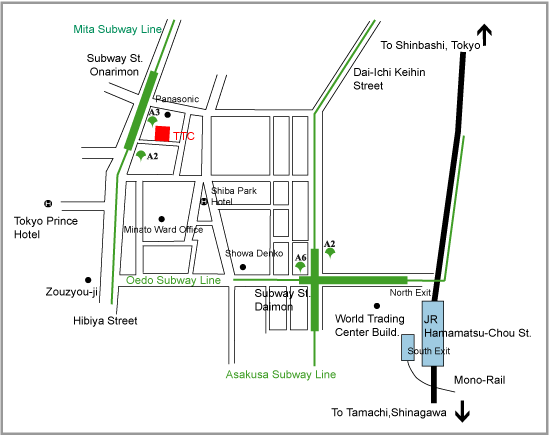 Transport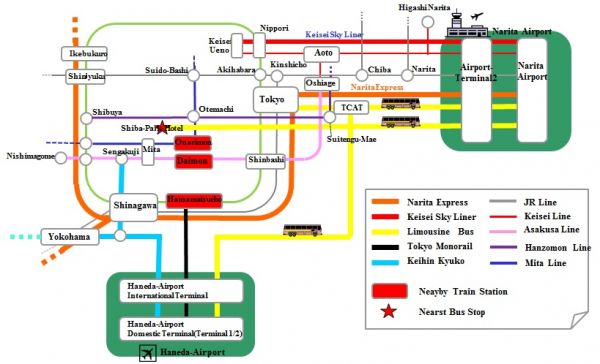 From Narita AirportBy taxi: Use the map to describe the location of TTC to taxi driver. About JPY 21,950-22,130 plus highway toll, about 50min.By limousine bus:Narita Airport - Shiba Park Hotel (take Narita Airport - Shiba-Area Bus). JPY 3,000, about 90-145min, 6-8 services/day.Narita Airport - Tokyo Station (take Narita Airport - Tokyo Station and Nihonbashi Bus). JPY 3,000, about 75-110min, 2-3 services/hour.Narita Airport - TCAT (Tokyo City Air Terminal) (take Narita Airport -TCAT Bus). JPY 2,900, about 60-90min, 3-6 services/day.By train:JR NaritaExpress (Narita Airport - Tokyo) (Reservation Seat Only). JPY 2,940, about 60min, 2 services/hour.Keisei-Skyliner (Narita Airport - Nippori) (Reservation Seat Only). JPY 2,400, about 36min, 1-2 services/hour.Keisei commuter train (Narita Airport - Daimon). Take for Haneda Airport, Nishimagome, or Misakiguchi Train. JPY 1,100-1,280, about 80-90min, 2-3 services/hour.From Haneda AirportBy taxi: Use the map to describe the location of TTC to taxi driver. About JPY 6,290-6,380 plus highway toll, about 40min.
By train/monorail:Tokyo Monorail (Haneda Airport International Building (Hamamatsucho), JPY 470, about 16min.Keikyu-Line (Haneda Airport International Terminal - Daimon). Take train direct to Asakusa-Line (e.g. for Aoto, Inba-Nihonidai, Narita, or Narita-Airport train). JPY 510, about 20-30min.From Tokyo StationBy taxi (please use the map to describe the location of TTC to taxi driver) about JPY 1,250, about 20min.
By train: JR Yamanote-Line or Keihin Tohoku-Line (Tokyo - Hamamatsucho) direction Shinagawa, etc. JPY 150, about 6min.From Nippori StationBy taxi (please use the map to describe the location of TTC to taxi driver) about JPY 3,230, about 30min.
By train: JR Yamanote-Line or Keihin Tohoku-Line (Nippori-Hamamatsucho) direction Tokyo, Shinagawa, etc. JPY 160, about 17min.From TCATBy taxi (please use this map to describe the location of TTC to taxi driver) about JPY 1,790, about 20min.
By subway: From Suitengumae Station (Z10) (Directly connected to TCAT) of Tokyo metro Hanzomon Line, direction Shibuya, etc. Exchange to (Toei) Mita Line at Otemachi Station (Z8/I9). Direction Mita, Hiyoshi, Megro, etc. Stop Station Onarimon (I6). JPY 260, about 19min.
Please note: Commuter Lines will be very crowded in rush hours (7:00-9:30 and 17:00-20:00)Airport AccessSee http://www.ttc.or.jp/e/intro/airport/ HotelsShiba Park Hotel
Address: 1-5-10 Shiba kouen, Minato-ku, Tokyo. 105-0011
Phone: +81 33433 4141
Fax	+81 33433 4142
http://en.shibaparkhotel.com/ Locations of TTC office and Shiba Park Hotel: TTC office is only about 100m to the north from Shiba Park Hotel as shown in the map above.Tokyo Prince HotelAddress: 3-3-1 Shiba kouen, Minato-ku, Tokyo. 105-8560
Phone: +81 33432 1111
http://www.princehotels.com/en/tokyo/Locations of TTC office and Tokyo Prince Hotel: TTC office is only about 100m to the east from Tokyo Prince Hotel as shown in the map above.Host contact personName:	Mr Yukio YAMANAKA, The Telecommunication Technology Committee (TTC)E-mail: 	i3cinfo@ttc.or.jp Tel:	+81-3-3432-1551Fax:	+81-3-3432-1553_____________Бюро стандартизации 
электросвязи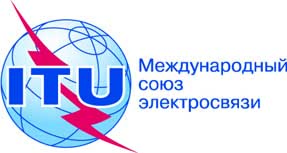 Осн.:Тел.:
Факс:
Эл. почта:Циркуляр 298 БСЭ+41 22 730 6828
+41 22 730 5853tsbcits@itu.int–	Администрациям Государств – Членов Союза–	Членам Сектора МСЭ-Т–	Ассоциированным членам МСЭ-Т–	Академическим организациям − Членам МСЭ-ТКопии:–	Председателям и заместителям председателей исследовательских комиссий МСЭ-Т–	Председателям и заместителям председателей РГ 5A МСЭ-R и РГ 5D МСЭ-R–	Директору Бюро радиосвязи–	ТК 204 ИСО, ТК 22 ИСО, ARIB, ATIS, CCSA, ЕТСИ, IEEE, ISACC, SAE, TIA, TTA, TTC, UNECEПредмет:Собрание "Сотрудничества по стандартам связи для ИТС"
Токио (Япония), 21 августа 2012 года